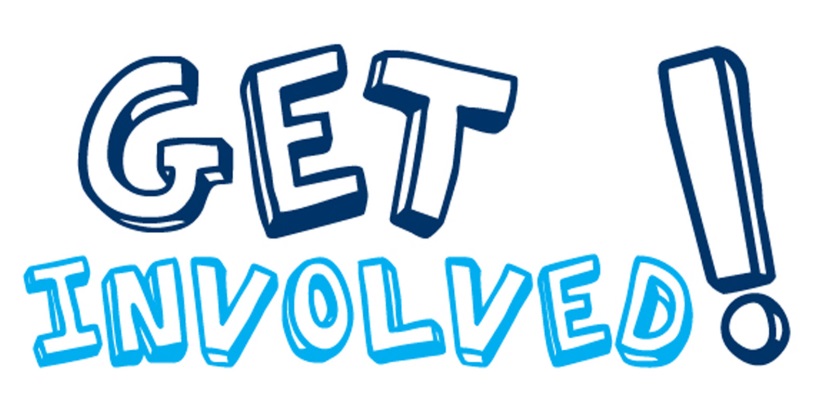 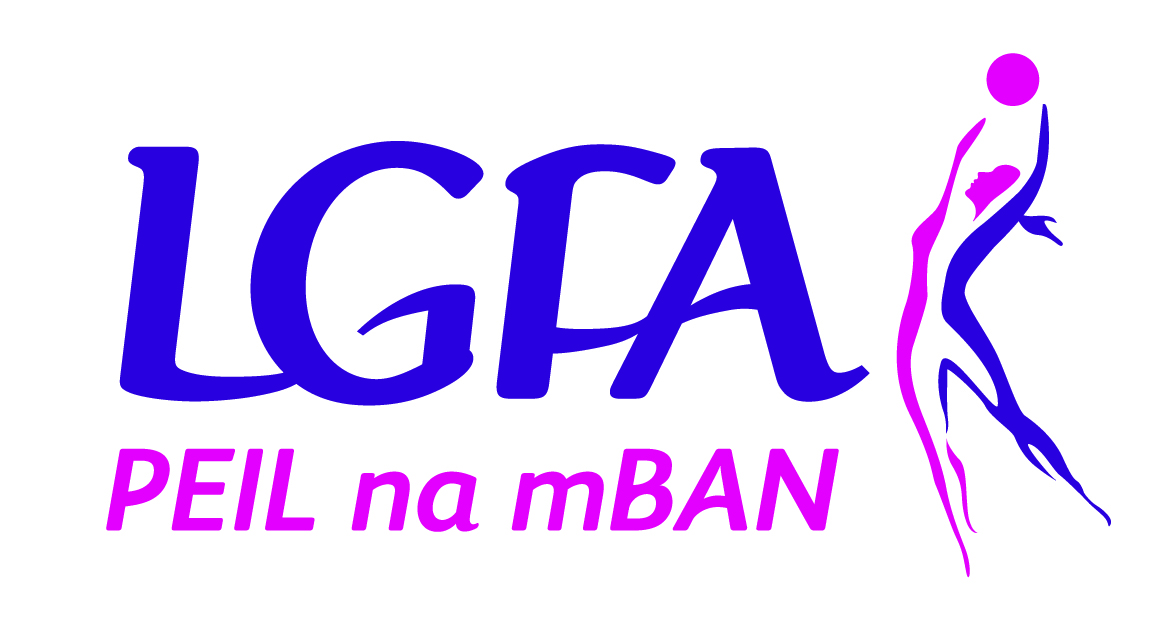 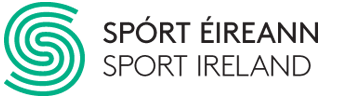 2019 European Week of Sport23rd – 30th September 2019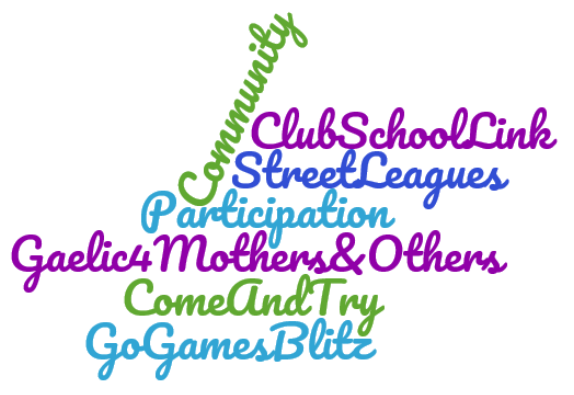 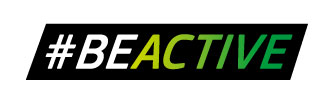 Register Your Event Now 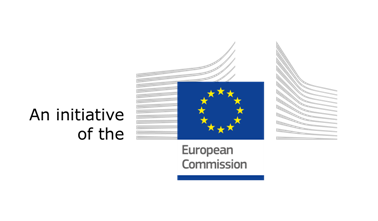 with Sport Ireland!